Приложение к письмуОБРАЗОВАТЕЛЬНЫЙ ФОНД «ТАЛАНТ И УСПЕХ»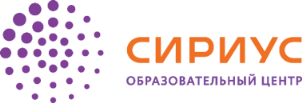 (ФОНД «ТАЛАНТ И УСПЕХ»)С 4 по 23 июля 2016 года Фонд «Талант и успех»в рамках проектной смены для школьников проводит цикл семинаров для педагогов общего и дополнительного образования школьников по теме: «Организация и сопровождение исследовательской и проектной деятельности одаренных школьников в области физико-математических, естественно-научных и инженерных знаний»
Продолжительность каждого семинара: 4 дня (36 часов).Место проведения семинаров: г. Сочи (Адлерский район), Олимпийский проспект, 1, Научный парк «Сириус». Место размещения проживающих на территории Фонда «Талант и успех»: Адлерский район, ул. Парусная, д. 10 (Апарт-отель Имеретинский).Возможно самостоятельное размещение и участие в семинаре без проживания на территории Фонда «Талант и успех».По итогам программы четырехдневного семинара участники получают удостоверение о повышении квалификации в объеме 36 часов.Целевая аудитория: руководители и педагоги образовательных организаций среднего общего и дополнительного образования – учителя физики, математики, биологии, химии, информатики, робототехники, моделирования и других дисциплин, ориентированные на организацию и сопровождение проектной и исследовательской деятельности учащихся, а также преподаватели высших учебных заведений, осуществляющие довузовскую профильную подготовку одаренных школьников и профориентационную работу со школами.Цели и задачи семинаров:повышение уровня знаний и педагогических компетенций педагогов по организации и развитию творческой среды для выявления, поддержки и сопровождения одаренных детей в физико-математических, естественнонаучных и инженерных дисциплин;повышение уровня методического мастерства педагогов, осуществляющих подготовку школьников к участию в конкурсах исследовательских работ и проектов разного уровня;развитие организационных и методических навыков педагогов в области проведения междисциплинарных проектно-исследовательских работ в группах с одаренными детьми;совершенствование методического и организационного сопровождения проектов учащихся физико-математической, естественно-научной и инженерной направленности на основе реализации интегративной системы образования школа – вуз–производство;освоение новых практико-ориентированных форм и инструментов обучения школьников по актуальным направлениям науки, техники и технологий с целью подготовки кадров для высокотехнологичных отраслей промышленности и экономики.Программа семинаров ориентирована на педагогов, стремящихся сформировать развивающую образовательную междисциплинарную среду для мотивированных учащихся и обеспечить условия для организации исследовательской и проектной деятельности школьников по актуальным направлениям науки и техники.В течение четырех дней ведущие педагоги вузов и сотрудники научно-исследовательских центров России раскроют свой опыт и представят методики и технологии работы со школьниками в проектно-исследовательских мастерских, а также пригласят участников семинара на проектные площадки для подготовки и реализации собственного педагогического проекта. Для участников семинаров будет предоставлена возможность подготовить презентацию собственного индивидуального или коллективного педагогического проекта, получить квалифицированную экспертную оценку и продолжить работу над его реализацией в условиях родного города, региона при осуществлении дистанционной поддержки экспертов.1 день – теоретический:– основы проектной и исследовательской деятельности с высокомотивированными школьниками: какие этапы необходимы для того, чтобы работа претендовала на звание «научно-исследовательская» или «изобретательская»;– условия, оборудование, методические аспекты организации и сопровождения исследовательской и проектной деятельности одаренных школьников; – формы интеграции школы, вуза и предприятий с высокотехнологичными производствами как фактор развития у одарённых школьников исследовательских способностей и инженерно-изобретательских навыков;– проблемы разработки критериев оценки ученических работ исследовательской и проектной направленности, презентация результатов  деятельности учащихся. 2 день – знакомство с практикой создания ученических проектов «от идеи до реализации» по 8 направлениям:Делаем жизнь человека безопаснойКонструируем функциональную замену человекаСовершенствуем человекаКонтролируем среду обитанияСоздаем умную среду обитанияКонструируем электромобиль для МЧСПриспосабливаем космос для жизни человекаИзвлекаем пользу из BigData Примечание: тематические блоки 1-го и 2-го дня семинара могут чередоваться, информационно дополняя друг друга. Все участники семинара в течение 2-х дней знакомятся с содержанием деятельности учебных проектов в рамках всех восьми направлений и выбирают одно из направлений для разработки собственного педагогического проекта. 3 день – подготовка собственного педагогического проекта через практику погружения в среду проектной деятельности школьников Центра «Сириус»Слушатели, выбрав одно из восьми направлений проектных работ, знакомятся с организацией исследовательской и проектной работы школьников в мастерских и лабораториях Центра:МАСТЕРСКИЕ: 	3D-Моделирование, Схемотехника, Транспортные системы, Архитектура и дизайн.ЛАБОРАТОРИИ: Биохакинг, Молекулярный дизайн, IT Лаборатория.ВЫСТАВОЧНЫЕ ЗОНЫ: Полигоны, ТехноЛес.4 день – презентация концепции индивидуального или группового педагогического проекта, разработанной на основе собственного опыта организации проектной и исследовательской деятельности школьников; на основе полученных теоретических представлений в ходе семинара и с опорой на полученный опыт на проектных площадках Центра «Сириус» Условия участия в семинареСтоимость участия в семинаре – 4 000 руб.Для участия в обучающем семинаре необходимо направить заполненную регистрационную форму (прилагается) и справку с места работы, заверенную администрацией учреждения, на электронную почту sirius-pk@talantiuspeh.ru. В случае безналичного расчета справка с места работы не требуется. Для оформления договора необходимы реквизиты предприятия (паспорт учреждения).Заявки принимаются на семинар 05.07–08.07.2016 - до 03 июля 2016 годана семинар 12.07–15.07.2016 - до 10 июля 2016 года на семинар 19.07–22.07.2016 - до 16 июля 2016 годаПроживание на территории Фонда «Талант и успех»: ул. Парусная 10, 12, находится в 15 минут ходьбы от Научного парка «Сириус», Олимпийского парка. Стоимость размещения в апартаментах 2800 рублей в сутки с человека.Стоимость питания - обед 400 рублей, ужин 350 рублей, предусмотрены кофе-брейки.Возможно самостоятельное размещение и участие в семинаре без проживания на территории Фонда «Талант и успех».По вопросам участия в семинаре просьба обращаться на электронную почту sirius-pk@talantiuspeh.ru. и по телефонам: 8 (964) 949 08 91;  8 (962) 882 59 62. ОБРАЗОВАТЕЛЬНЫЙ ФОНД «ТАЛАНТ И УСПЕХ» 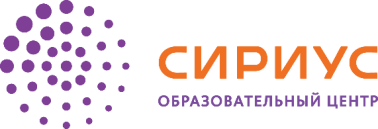 (ФОНД «ТАЛАНТ И УСПЕХ»)РЕГИСТРАЦИОННАЯ ФОРМАучастника семинара по теме: Предполагается участие в семинаре (пожалуйста, нужное выделите): Проживание (желательно) с _________________________________ ФИО участника семинараОплата будет произведена наличным/ безналичным расчетом (нужное подчеркните).В случае безналичного расчета (для выставления счета для оплаты) карточка (реквизиты) учреждения прилагаются (высылаются вместе с регистрационной формой).Документы, необходимые для заезда: паспорт, ксерокопия паспорта, справка с места работы.Убедительная просьба сообщать в случае отказа от приезда или изменения условий проживания!Даты проведения семинаров:05.07 – 08.07.201612.07 – 15.07.201619.07 – 22.07.2016«Организация и сопровождение исследовательской и проектной деятельности одаренных школьников в области физико-математических, естественно-научных и инженерных знаний»Наименование семинараФамилияИмяОтчествоДата рожденияДата рожденияСНИЛСДолжностьДолжностьДолжностьОрганизация (наименование)Организация (наименование)Организация (наименование)Организация (наименование)Почтовый адрес (организации):Почтовый адрес (организации):Почтовый адрес (организации):Почтовый адрес (организации):Почтовый адрес (организации):контактный (личный) телефон:контактный (личный) телефон:контактный (личный) телефон:контактный (личный) телефон:контактный (личный) телефон:e-mail:e-mail:e-mail:e-mail:e-mail:Планирую принять участие в семинаре (пожалуйста, нужное выделите)::Планирую принять участие в семинаре (пожалуйста, нужное выделите)::Планирую принять участие в семинаре (пожалуйста, нужное выделите)::- 5-8 июля 2016г.- 5-8 июля 2016г.- 12-15 июля 2016г.- 12-15 июля 2016г.- 19-22 июля 2016г.- 19-22 июля 2016г.- без проживания (с обедом, в теч. _____-х суток)- с проживанием и питанием (в теч. _____-х суток в 2-местном номере) - с проживанием и питанием (в теч. _____-х суток в 1- местном номере) - с оплатой дополнительного проживания ( в теч. ______ суток)Дата приездаВремя приездаДата отъездаВремя отъезда